CY 2022 Real World Testing Report for OmniMD V18.0Executive Summary This is the test report for CY 2022 real-world testing for OmniMD V18.0. This is the companion document to our CY 2022 real-world test plan that described our approach for conducting real-world testing in CY 2022 and the testing measures we deployed.Our findings show that EHR is working as it was certified as no errors or non-compliances were observed. Results do indicate the functionality that is widely used, like the patient portal, electronic prescription, and immunizations sent versus that which is not used, such as Incoming CDA, Care Plan, record, and export transmission to cancer registries. For each of our CY 2022 Real World Testing Measures, we have recorded our results and findings. If any non-conformities or errors were encountered, we noted them. Our signed attestation of compliance with the real-world testing requirements is on the following page.Developer Attestation This Real-World Testing report is complete with all required elements. All information in this plan is up to date and fully addresses the health IT developer’s Real World Testing requirements. 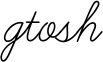 Authorized Representative Name: Dr. Giriraj Tosh Purohit DATE: 01/13/2023GENERAL INFORMATIONPlan Report ID Number: 20211123OMNDeveloper Name: OmniMD Inc.Product Name(s): OmniMDVersion Number(s): 18.0Certified Health IT Product List (CHPL) Product Number(s): 15.02.05.1717.OMNI.01.01.1.220110 (current), 15.02.02.1717.A069.01.00.1.180713 (previousDeveloper Real World Testing Plan Page URL: https://www.omnimd.com/RWTDeveloper Real World Testing Results Report Page URL [if different from above]: Timeline and Milestones for Real-World Testing CY 2022• Milestone 1Q-2022: Begin communication with client recruitment to ask for their support and participation in real-world testing. The goal is to have a sufficient number of clients committed to real-world testing by the end of 1Q-2022. It is expected that a preparatory call will be done with clients to prepare them for testing activities. Results will be documented in the test results section of the test methods and ultimately used to build the test report. If any non-compliances are observed, we will notify the ONC-ACB of the findings and make the necessary changes required.o STATUS: MET• Milestone 2Q 2022. During the 2nd quarter of CY 2022, real-world testing with clients will be scheduled and performed. o STATUS: METMilestone 3Q. During the 3rd quarter of the year, data was supposed to be collected and analyzed.o STATUS: MET• Milestone 4Q-2022. During the last quarter of the year, the CY 2023 real-world test plan will be completed according to ONC and ONC-ACB requirements and expectations. The test plan will be prepared for submission in the 2nd week of the upcoming year.o STATUS: MET• Milestone 1Q-2023. Submit RWT Test Report to ONC-ACB.o STATUS: METCare Settings and Number of Clients Site to Test Family MedicineNephrologyPaediatricsUrgent Care practices Standards Updates For CY 2022 RWT testing, we did not do any SVAP updates. Standard (and version) - NoUpdated certification criteria and associated product - NoHealth IT Module CHPL ID- NoThe method used for standard update - NoDate of ONC-ACB notification - NoDate of customer notification (SVAP only) - NoConformance measure - NoUSCDI-updated certification criteria (and USCDI version) - No RWT Measure #1. Transitions of care (Demonstration evidencing receipt of C-CDAs into recipient EHRs when sent by the client via Direct Messaging. And the ability to receive C - CDA via Direct Messaging and save it in EHR.)Summary of Change: No changes were made as per the plan.Reason for Change: Not ApplicableImpact: Not ApplicableAssociated Criteria: 315(b)(1) Testing Methodology: Reporting/Logging & DocumentationMeasurement Description This measure is tracking and counting how many C-CDAs are created and successfully sent from the EHR Module to a 3rd party via Direct messaging during a transition of care event over the course of a given interval.Care Settings and Number of Clients Site to Test Family MedicineNephrologyPaediatricsUrgent Care practices Testing Results Practices Queried: 4 (all practices mentioned above having >1 client)Practices Reporting Results/Utilizing Certification Functionality: 4 Reporting Interval: 2 months (04/01/2022 to 06/30/2022) Testing Metric/Measurement: Number of C-CDA Successfully Sent Average Result: 550Analysis and Key Findings While not every client does share data through C-CDA, those who do send large volumes of patient records through C-CDAs, primarily through their HIE integration. Our results reveal our EHR Module functionality is working as expected.Non-Conformities or Errors Discovered During our testing, we did not discover any errors or criteria non-conformities. Changes for this Measure from the Original RWT Test Plan We did not make any notable changes from our documented RWT Test Plan in our testing methods or metrics.RWT Measure #2. Clinical information reconciliation and incorporation (Demonstration of ability to Map received CDA to correct patient and reconciliation of any 2 of medication list, allergies, and problem list)Summary of Change: No changes were made as per the plan.Reason for Change: Not ApplicableImpact: The reduced scope of customers imposed some limitations on our ability to gain insights on the use of the certified capabilities. We look forward to the broader adoption of the report for our 2023 Real World Testing activities.Associated Criteria: 315(b)(2) Testing Methodology: Reporting/Logging & DocumentationMeasurement Description This measure is tracking and counting how many C-CDAs are successfully received and/or incorporated upon receipt from a 3rd party via Direct messaging during a transition of care event over the course of a given time frame. Care Settings and Number of Clients Site to Test Family MedicineNephrologyPaediatricsUrgent Care practices Testing Results Practices Queried: 4 (all practices mentioned above having >1 client)Practices Reporting Results/Utilizing Certification Functionality: 4Reporting Interval: 2 months (04/01/2022 to 06/30/2022)Testing Metric/Measurement: Number of C-CDA Successfully Received/Incorporated Average Result: 5 Analysis and Key Findings Our results reveal our EHR Module functionality is working as expected, but it also shows that this is not a feature our clients are regularly using in their day-to-day workflows. Non-Conformities or Errors Discovered During our testing, we did not discover any errors or criteria non-conformities.Changes for this Measure from the Original RWT Test Plan We did not make any notable changes from our documented RWT Test Plan in our testing methods or metrics.RWT Measure #3. Electronic prescribing (Demonstration of creation and transmission of the specified prescription transactions electronically)Summary of Change: No changes were made as per the plan.Reason for Change: Not ApplicableImpact: No impact.Associated Criteria: 315(b)(3) Testing Methodology: Reporting/Logging & DocumentationMeasurement Description This measure tracks and counts how many New Rx electronic prescriptions were created and successfully sent from the EHR Module to a pharmacy destination over the course of a given interval. Care Settings and Number of Clients Site to Test Family MedicineNephrologyPaediatricsUrgent Care practices Testing Results Practices Queried: 4 (all practices mentioned above having >1 client)Practices Reporting Results/Utilizing Certification Functionality: 4 Reporting Interval: 2 months (04/01/2022 to 06/30/2022)Testing Metric/Measurement: Number of Electronic Prescription Messages Sent Average Result: 1240 Analysis and Key Findings Electronic prescribing is a popular feature, and it is widely used in all times of specialties. RWT testing results reveal our EHR Module functionality is working as expected. Non-Conformities or Errors Discovered During our testing, we did not discover any errors or criteria non-conformities.Changes for this Measure from the Original RWT Test Plan We did not make any notable changes from our documented RWT Test Plan in our testing methods or metrics.Relied upon software- Cerner Multum database is used as a drug database by the clients.Contd…Testing Methodology: Reporting/Logging & DocumentationMeasurement Description This measure tracks and counts how many Cancel Rx electronic prescriptions were created and successfully sent from the EHR Module to a pharmacy destination over the course of a given interval. Care Settings and Number of Clients Site to TestFamily MedicineNephrologyPaediatricsUrgent Care practices Testing Results Practices Queried: 4 (all practices mentioned above having >1 client)			Practices Reporting Results/Utilizing Certification Functionality: 4Reporting Interval: 2 months (04/01/2022 to 06/30/2022)Testing Metric/Measurement: Number of Cancel Prescriptions Electronically Sent Average Result: 112Analysis and Key Findings Unlike new prescriptions, the cancel prescription feature is not used by our clinicians in their normal practice as our results show. Non-Conformities or Errors Discovered During our testing, we did not discover any errors or criteria non-conformities.Changes for this Measure from the Original RWT Test Plan We did not make any notable changes from our documented RWT Test Plan in our testing methods or metrics.RWT Measure #4. Data export (Demonstration of the ability to create an export of C-CDA files with the ability to save them to a file system located at the client site.)Summary of Change: No changes were made as per the plan.Reason for Change: Not ApplicableImpact: No impact.Associated Criteria: 315(b)(6) Testing Methodology: Reporting/Logging & DocumentationMeasurement Description This measure is tracking and counts how many batch exports of C-CDAs were successfully performed by the EHR Module over the course of a given interval. Care Settings and Number of Clients Site to Test Family MedicineNephrologyPaediatricsUrgent Care practices Testing Results Practices Queried: 4 (all practices mentioned above having >1 client)Practices Reporting Results/Utilizing Certification Functionality: 4Reporting Interval: 2 months (04/01/2022 to 06/30/2022)Testing Metric/Measurement: Number of C-CDA Batch Exports Sent Average Result: 0Median Result: 0Analysis and Key Findings While we had no practiced using our individual batch export functionality, we do have several sites that use batch exporting to create a daily bulk file to upload to their HIE. Non-Conformities or Errors Discovered During our testing, we did not discover any errors or criteria non-conformities.Changes for this Measure from the Original RWT Test Plan We did not make any notable changes from our documented RWT Test Plan in our testing methods or metrics.RWT Measure #5. Care plan (Demonstration of ability to Create, Record, change, access, and receive care plans.)Summary of Change: No changes were made as per the plan.Reason for Change: Not ApplicableImpact: No impact.Associated Criteria: 315(b)(9) Testing Methodology: Reporting/Logging & DocumentationMeasurement Description This measure is tracking and counting how many Numbers of Care plans were successfully created, changed, and received by the EHR Module over the course of a given interval. Care Settings and Number of Clients Site to Test Family MedicineNephrologyPaediatricsUrgent Care practices Testing Results Practices Queried: 4 (all practices mentioned above having >1 client)				Practices Reporting Results/Utilizing Certification Functionality: 4Reporting Interval: 2 months (04/01/2022 to 06/30/2022)Testing Metric/Measurement: Number of care plans created, changed & received.Average Result: 0Median Result: 0Analysis and Key Findings While we had no practice using our care plan functionality, we do have several sites that use batch exporting to create a daily bulk file to upload to their HIE. Non-Conformities or Errors Discovered During our testing, we did not discover any errors or criteria non-conformities.Changes for this Measure from the Original RWT Test Plan We did not make any notable changes from our documented RWT Test Plan in our testing methods or metrics.RWT Measure #6. Record and Export (Demonstration of the ability to export patient data recorded in the EHR for a specified patient population and import that into the Cypress Test Tool for calculation of specified quality measures.)Summary of Change: No changes were made as per the plan.Reason for Change: Not ApplicableImpact: Not ApplicableAssociated Criteria: 315(c)(1)Testing Methodology: Reporting/Logging/Survey Measurement Description This measure is tracking and counts how many eCQMs quality measures were successfully reported by the EHR Module to CMS over the course of a given interval. Care Settings and Number of Clients Site to Test Family MedicineNephrologyPaediatricsUrgent Care practices Testing Results Practices Queried: 4 (all practices mentioned above having >1 client)		Practices Reporting Results/Utilizing Certification Functionality: 4Reporting Interval: 2 months (04/01/2022 to 06/30/2022)Testing Metric/Measurement: Number of eCQMs Calculated and Submitted to CMS 6 different eCQMs submitted.CMS69v10, CMS68v11, CMS22v10, CMS165v10, CMS134v10, CMS138v10Analysis and Key Findings Our results reveal our EHR Module functionality is working correctly as we have no reported issues. It also reveals the measures which are of the greatest interest to our community. Non-Conformities or Errors Discovered During our testing, we did not discover any errors or criteria non-conformities. Changes for this Measure from the Original RWT Test Plan We did not make any notable changes from our documented RWT Test Plan in our testing methods or metrics.RWT Measure #7. Import and calculate (Demonstration of the ability to import patient data records exported from EHR into the Cypress Test Tool for calculation of specified quality measures.)Summary of Change: No changes were made as per the plan.Reason for Change: Not ApplicableImpact: Not ApplicableAssociated Criteria: 315(c)(2)Testing Methodology: Reporting/Logging/Survey Measurement Description This measure is tracking and counts how many eCQMs quality measures were successfully reported by the EHR Module to CMS over the course of a given interval. Care Settings and Number of Clients Site to Test Family MedicineNephrologyPaediatricsUrgent Care practices Testing Results Practices Queried: 4 (all practices mentioned above having >1 client)				Practices Reporting Results/Utilizing Certification Functionality: 4Reporting Interval: 2 months (04/01/2022 to 06/30/2022)Testing Metric/Measurement: Number of eCQMs Calculated and Submitted to CMS 6 different eCQMs were submitted.CMS69v10, CMS68v11, CMS22v10, CMS165v10, CMS134v10, CMS138v10Analysis and Key Findings Our results reveal our EHR Module functionality is working correctly as we have no reported issues. It also reveals the measures which are of the greatest interest to our community. Non-Conformities or Errors Discovered During our testing, we did not discover any errors or criteria non-conformities. Changes for this Measure from the Original RWT Test Plan We did not make any notable changes from our documented RWT Test Plan in our testing methods or metrics.RWT Measure #8. Report (Demonstration of the ability to generate QRDA 1 and QRDA 3 files that comply with the CMS QRDA Implementation Guide for reporting purpose.)Summary of Change: No changes were made as per the plan.Reason for Change: Not ApplicableImpact: Not ApplicableAssociated Criteria: 315(c)(3) Testing Methodology: Survey/Self-Test Measurement Description This is a survey measure to determine how often you import QRDA Cat I file for quality measure calculation.Care Settings and Number of Clients Site to Test Family MedicineNephrologyPaediatricsUrgent Care practices Testing Results We survey 4 different practices, and each one indicated they never import QRDA Cat I files for their CQM use. Analysis and Key Findings Our results reveal this functionality is not currently used by our user community. Non-Conformities or Errors Discovered From our survey, providers did not indicate they experienced any errors or criteria non-conformities. Changes for this Measure from the Original RWT Test Plan We did not make any notable changes from our documented RWT Test Plan in our testing methods or metrics.RWT Measure #9. View, download, and transmit to 3rd party (Number of Patients Who Accessed/Logged in to Portal).Summary of Change: No changes were made as per the plan.Reason for Change: Not ApplicableImpact: Not ApplicableAssociated Criteria: 315(e)(1) Testing Methodology: Reporting/Logging & DocumentationMeasurement Description This measure is tracking and counting how many patients are successfully logged into and accessed their patient portal account over the course of a given interval. Care Settings and Number of Clients Site to Test Family MedicineNephrologyPaediatricsUrgent Care practices Testing Results Practices Queried: 4 (all practices mentioned above having >1 client)Practices Reporting Results/Utilizing Certification Functionality: 4 Reporting Interval: 3 months (Apr 1, 2022, through June 30, 2022) Testing Metric/Measurement: Number of Patients Who Access or Logged into the Patient Portal Average Result: 0Analysis and Key Findings Our results reveal our transmission feature is working in our portal, but it is not widely reported to be used. However, the providers may not have full knowledge of their patient community’s portal usage. Non-Conformities or Errors Discovered During our testing, we did not discover any errors or criteria non-conformities.Changes for this Measure from the Original RWT Test Plan We did not make any notable changes from our documented RWT Test Plan in our testing methods or metrics.RWT Measure #10. Transmission to immunization registries (Number of Immunization Messages Successfully Sent to IIS/Immunization Registries).Summary of Change: No changes were made as per the plan.Reason for Change: Not ApplicableImpact: Not ApplicableAssociated Criteria: 315(f)(1) Testing Methodology: Reporting/Logging & DocumentationMeasurement Description This measure is tracking and counts how many immunization messages are created and successfully sent from the EHR Module to an IIS/immunization registry over the course of a given interval. Care Settings and Number of Clients Site to Test Family MedicineNephrologyPaediatricsUrgent Care practices Testing Results Practices Queried: 4 (all practices mentioned above having >1 client)Practices Reporting Results/Utilizing Certification Functionality: 4Reporting Interval: 3 months (Apr 1, 2022, through June 30, 2022) Testing Metric/Measurement: Number of Immunization Messages Successfully Sent Average Result: 301 Analysis and Key Findings For practices connected to an immunization registry, they were able to share data with the registry. Most do not send a large number of immunization records. Non-Conformities or Errors Discovered During our testing, we did not discover any errors or criteria non-conformities.Changes for this Measure from the Original RWT Test Plan We did not make any notable changes from our documented RWT Test Plan in our testing methods or metrics.RWT Measure #11. Transmission to public health agencies — health care surveys (How many different public health agencies – Health Care Surveys you connect with)Summary of Change: No changes were made as per the plan.Reason for Change: Not ApplicableImpact: Not ApplicableAssociated Criteria: 315(f)(7) Testing Methodology: Reporting/Logging & DocumentationMeasurement Description This measure is tracking and counts how many patient immunization history queries are created and successfully sent from the EHR Module to an IIS/immunization registry over the course of a given interval.Care Settings and Number of Clients Site to Test Family MedicineNephrologyPaediatricsUrgent Care practices Testing Results Practices Queried: 4 (all practices mentioned above having >1 client)Practices Reporting Results/Utilizing Certification Functionality: 4 Reporting Interval: 3 months (Apr 1, 2022, through June 30, 2022) Testing Metric/Measurement: Number of Patient Immunization History Queries Average Result: 0 Analysis and Key Findings Compared to our other immunization criteria test, this test indicated that our clinicians do not use immunization history.Non-Conformities or Errors Discovered During our testing, we did not discover any errors or criteria non-conformities. Changes for this Measure from the Original RWT Test Plan We did not make any notable changes from our documented RWT Test Plan in our testing methods or metrics.RWT Measure #12. Transmission to cancer registriesSummary of Change: No changes were made as per the plan.Reason for Change: Not ApplicableImpact: Not ApplicableAssociated Criteria: 315(f)(4) Testing Methodology: Survey/Self-Test Measurement Description This is a survey measure to determine the number of patient records sent to cancer registries.Care Settings and Number of Clients Site to Test Family MedicineNephrologyPaediatricsUrgent Care practices Testing Results We survey 4 different practices, and none were reported to cancer registries or connected to a cancer registry. Analysis and Key Findings Our results reveal our EHR Module functionality is working as expected. Non-Conformities or Errors Discovered From our survey, providers did not indicate they experienced any errors or criteria non-conformities. Changes for this Measure from the Original RWT Test Plan We made a slight change in this measure from its original submission. Rather than survey users, we took log reports from their system to analyze. This gave us a better description of the problems encountered with portal use.RWT Measure #13. Transmission to public health agencies — electronic case reporting (How many different electronic case public registries do you connect with?)Summary of Change: No changes were made as per the plan.Reason for Change: Not ApplicableImpact: Not ApplicableAssociated Criteria: 315(f)(5) Testing Methodology: Survey Measurement Description This is a survey measure to determine the number of electronic case public health registries you use. Number of Clients Sites to Test Family MedicineNephrologyPaediatricsUrgent Care practices Testing Results We survey 4 different practices, and none reported using electronic case reporting or connected to a public health agency collecting case reporting. Analysis and Key Findings Our results reveal this functionality is not currently needed by our user community. Non-Conformities or Errors Discovered From our survey, providers did not indicate they experienced any errors or criteria non-conformities. Changes for this Measure from the Original RWT Test Plan We did not make any notable changes from our documented RWT Test Plan in our testing methods or metrics.RWT Measure #14. Transmission to public health agencies — syndromic surveillance (How many different public health agencies — syndromic surveillance do you connect with?)Summary of Change: No changes were made as per the plan.Reason for Change: Not ApplicableImpact: Not ApplicableAssociated Criteria: 315(f)(2) Testing Methodology: Survey Measurement Description This is a survey measure to determine the number of syndromic surveillance - public health registries you use. Number of Clients Sites to Test Family MedicineNephrologyPaediatricsUrgent Care practices Testing Results We survey 4 different practices, and none reported using syndromic surveillance reporting or being connected to a public health agency collecting case reporting. Analysis and Key Findings Our results reveal this functionality is not currently needed by our user community. Non-Conformities or Errors Discovered From our survey, providers did not indicate they experienced any errors or criteria non-conformities. Changes for this Measure from the Original RWT Test Plan We did not make any notable changes from our documented RWT Test Plan in our testing methods or metrics.RWT Measure #15. Application access— patient selection (How many patients requested their data through the patient portal?)Summary of Change: No changes were made as per the plan.Reason for Change: Not ApplicableImpact: Not ApplicableAssociated Criteria: 315(g)(7) Testing Methodology: Survey Measurement Description This is a survey measure to determine the number of patients who requested their data through the patient portal.Number of Clients Sites to Test Family MedicineNephrologyPaediatricsUrgent Care practices Testing Results We survey 4 different practices, and none reported any patients who were using the patient portal to request the health record data. Analysis and Key Findings Our results reveal this functionality is not currently needed by our user community. Non-Conformities or Errors Discovered From our survey, providers did not indicate they experienced any errors or criteria non-conformities. Changes for this Measure from the Original RWT Test Plan We did not make any notable changes from our documented RWT Test Plan in our testing methods or metrics.RWT Measure #16. Application access— data category request (How many patients requested their data through the patient portal?)Summary of Change: No changes were made as per the plan.Reason for Change: Not ApplicableImpact: Not ApplicableAssociated Criteria: 315(g)(8) Testing Methodology: Survey Measurement Description This is a survey measure to determine the number of patients who requested their data through the patient portal.Number of Clients Sites to Test Family MedicineNephrologyPaediatricsUrgent Care practices Testing Results We survey 4 different practices, and none reported any patients who were using the patient portal to request the health record data. Analysis and Key Findings Our results reveal this functionality is not currently needed by our user community. Non-Conformities or Errors Discovered From our survey, providers did not indicate they experienced any errors or criteria non-conformities. Changes for this Measure from the Original RWT Test Plan We did not make any notable changes from our documented RWT Test Plan in our testing methods or metrics.RWT Measure #17. Application access— all data request (How many patients requested their data through the patient portal?)Summary of Change: No changes were made as per the plan.Reason for Change: Not ApplicableImpact: Not ApplicableAssociated Criteria: 315(g)(9) Testing Methodology: Survey Measurement Description This is a survey measure to determine the number of patients who requested their data through the patient portal.Number of Clients Sites to Test Family MedicineNephrologyPaediatricsUrgent Care practices Testing Results We survey 4 different practices, and none reported any patients who were using the patient portal to request the health record data. Analysis and Key Findings Our results reveal this functionality is not currently needed by our user community. Non-Conformities or Errors Discovered From our survey, providers did not indicate they experienced any errors or criteria non-conformities. Changes for this Measure from the Original RWT Test Plan We did not make any notable changes from our documented RWT Test Plan in our testing methods or metrics.RWT Measure #18. Direct Project (How many CDA were shared via direct messaging by the client?)Summary of Change: No changes were made as per the plan.Reason for Change: Not ApplicableImpact: Not ApplicableAssociated Criteria: 315(h)(1) Testing Methodology: Survey Measurement Description This is a survey measure to determine the number of CDA shared via direct messaging by the client.Number of Clients Sites to Test Family MedicineNephrologyPaediatricsUrgent Care practices Testing Results We survey 4 different practices, and none reported any patients who were using the direct message to share the CDA document. Analysis and Key Findings Our results reveal this functionality is not currently needed by our user community. Non-Conformities or Errors Discovered From our survey, providers did not indicate they experienced any errors or criteria non-conformities. Changes for this Measure from the Original RWT Test Plan We did not make any notable changes from our documented RWT Test Plan in our testing methods or metrics.